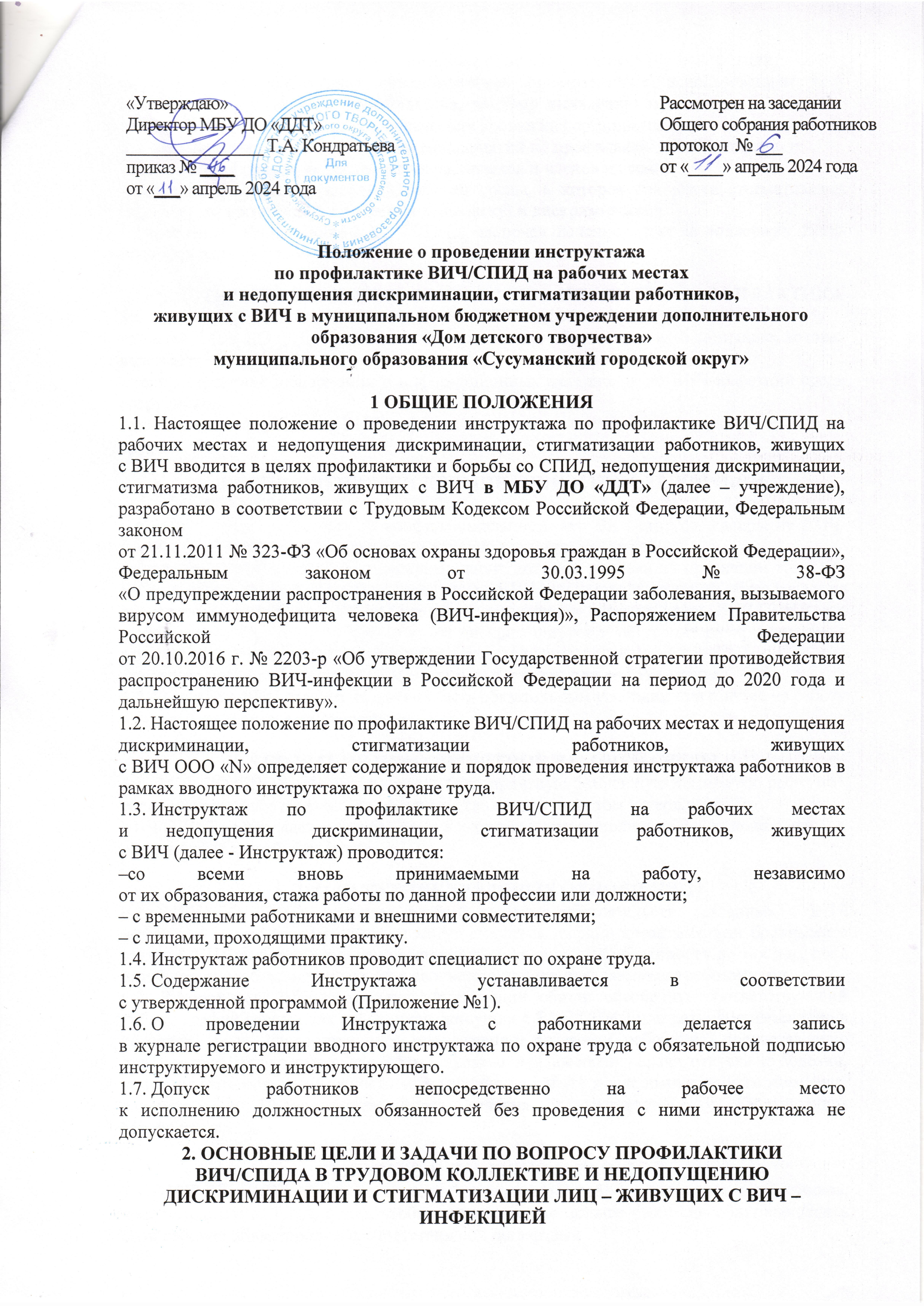 Положение о проведении инструктажапо профилактике ВИЧ/СПИД на рабочих местахи недопущения дискриминации, стигматизации работников, живущих с ВИЧ в муниципальном бюджетном учреждении дополнительного образования «Дом детского творчества» муниципального образования «Сусуманский городской округ»1 ОБЩИЕ ПОЛОЖЕНИЯ1.1. Настоящее положение о проведении инструктажа по профилактике ВИЧ/СПИД на рабочих местах и недопущения дискриминации, стигматизации работников, живущих с ВИЧ вводится в целях профилактики и борьбы со СПИД, недопущения дискриминации, стигматизма работников, живущих с ВИЧ в МБУ ДО «ДДТ» (далее – учреждение), разработано в соответствии с Трудовым Кодексом Российской Федерации, Федеральным законом 
от 21.11.2011 № 323-ФЗ «Об основах охраны здоровья граждан в Российской Федерации»,  Федеральным законом от 30.03.1995 № 38-ФЗ 
«О предупреждении распространения в Российской Федерации заболевания, вызываемого вирусом иммунодефицита человека (ВИЧ-инфекция)», Распоряжением Правительства Российской Федерации 
от 20.10.2016 г. № 2203-р «Об утверждении Государственной стратегии противодействия распространению ВИЧ-инфекции в Российской Федерации на период до 2020 года и дальнейшую перспективу».1.2. Настоящее положение по профилактике ВИЧ/СПИД на рабочих местах и недопущения дискриминации, стигматизации работников, живущих 
с ВИЧ ООО «N» определяет содержание и порядок проведения инструктажа работников в рамках вводного инструктажа по охране труда.1.3. Инструктаж по профилактике ВИЧ/СПИД на рабочих местах 
и недопущения дискриминации, стигматизации работников, живущих 
с ВИЧ (далее - Инструктаж) проводится:–со всеми вновь принимаемыми на работу, независимо 
от их образования, стажа работы по данной профессии или должности;– с временными работниками и внешними совместителями;– с лицами, проходящими практику.1.4. Инструктаж работников проводит специалист по охране труда.1.5. Содержание Инструктажа устанавливается в соответствии 
с утвержденной программой (Приложение №1).1.6. О проведении Инструктажа с работниками делается запись 
в журнале регистрации вводного инструктажа по охране труда с обязательной подписью инструктируемого и инструктирующего.1.7. Допуск работников непосредственно на рабочее место 
к исполнению должностных обязанностей без проведения с ними инструктажа не допускается.2. ОСНОВНЫЕ ЦЕЛИ И ЗАДАЧИ ПО ВОПРОСУ ПРОФИЛАКТИКИВИЧ/СПИДА В ТРУДОВОМ КОЛЛЕКТИВЕ И НЕДОПУЩЕНИЮДИСКРИМИНАЦИИ И СТИГМАТИЗАЦИИ ЛИЦ – ЖИВУЩИХ С ВИЧ –ИНФЕКЦИЕЙ2.1 Основная цель по проведению мероприятий по профилактике ВИЧ- инфекции:информирование работников образовательной организации с использованием всех возможных ресурсов - по профилактике, раннему выявлению и наличию бесплатного лечения ВИЧ-инфекции с целью повышения уровня информированности.2.2. Основные задачи по проведению мероприятий по профилактике ВИЧ- инфекции:- минимизация рисков инфицирования работников и членов их семей;- создание безопасной, здоровой рабочей среды, в которой нет места стигматизации (предвзятого негативного отношения к человеку) и дискриминации;- управление последствиями ВИЧ/СПИД, включая лечение, уход и поддержку ВИЧ-инфицированных работников.3 ПРЕДОТВРАЩЕНИЕ НОВЫХ СЛУЧАЕВ ВИЧ- ИНФЕКЦИИ/ПРОФИЛАКТИКА3.1. С целью предотвращения новых случаев ВИЧ-инфекции среди работников и членових семей, МБУ ДО «ДДТ» проводит информационно-образовательную кампанию, которая включает:- распространение информации и информационных материалов по ВИЧ-инфекции среди сотрудников;- включение информации о ВИЧ-инфекции в вводные и повторные инструктажи по охране труда.4. НЕДОПУЩЕНИЕ ДИСКРИМИНАЦИИ И ПРЕСЛЕДОВАНИЙ4.1. МБУ ДО «ДДТ»:- признает права работника на конфиденциальность его ВИЧ-статуса. Раскрытие ВИЧ- статуса не должно быть обязательным условием при приеме на работу;- придерживается принципа не дискриминации, который основан на признании того, что ВИЧ не передается в быту, и люди, живущие с ВИЧ, могут вести активный образ жизни на протяжении многих лет. Образовательная организация рассматривает ВИЧ/СПИД как любое другое серьезное заболевание, не дискриминирует и не терпит дискриминации в отношении ВИЧ-инфицированных работников или кандидатов;- признает право работника на конфиденциальность его или ее ВИЧ-статуса.4.2. Раскрытие ВИЧ-статуса не должно быть обязательным условием при приеме на работуили для повышения в должности.5.СОЗДАНИЕ БЛАГОПРИЯТНОЙ РАБОЧЕЙ СРЕДЫ5.1.  МБУ ДО «ДДТ», обязуется создать благоприятную безопасную и здоровую рабочую среду для всех работников. Это обязательство основано на том утверждении, что ВИЧ/СПИД не передается при бытовых контактах и при выполнении функциональных обязанностей на рабочем месте.6.ПРОДОЛЖЕНИЕ ТРУДОВЫХ ОТНОШЕНИЙ6.1. МБУ ДО «ДДТ» признает особый характер обстоятельств, связанных с ВИЧ инфекцией. Сотрудникам, которые могут оказаться инфицированными или больными в стадии СПИДом будет позволено выполнять свои трудовые обязанности до тех пор, пока они будут способны исполнять их в соответствии с предъявляемыми требованиями.6.2. Руководитель образовательной организации обязан обеспечить соответствующий гибкий график работы для работников, живущих с ВИЧ/СПИД или разумное изменение в условиях труда, способствующее продолжению занятости работника, предоставление дополнительных перерывов для отдыха, времени для посещения врача, отпуска по болезни, неполная занятость, возможность возвращения на работу после вынужденного перерыва, связанного с Прохождением курса лечения в соответствии с действующим законодательством.7.ДОСТУП К ЛЕЧЕНИЮ И УХОДУ7.1. МБУ ДО «ДДТ» обязуется создать благоприятные рабочие условия для работников, живущих с ВИЧ/СПИД, с тем, чтобы они как можно дольше были способны выполнять свои рабочие обязанности в соответствии со стандартами.7.2. МБУ ДО «ДДТ», обязуется оказывать помощь ВИЧ-инфицированным работникам в следующих вопросах:- получение соответствующей информации по вопросам доступа к АРВ-терапии в случае необходимости и к соответствующим медицинским услугам по месту жительства;- оказание посильной материальной поддержки (в случае необходимости);- помощь в нахождении организаций, предоставляющих консультативные и другие услуги(например, группы самопомощи, неправительственные организации и др.).8.ЗАКЛЮЧЕНИЕ8.1. Настоящим Положением должны следовать все сотрудники МБУ ДО «ДДТ» Принимаемые сотрудники знакомятся с действующим Положением по роспись.8.2. Положение действует до замены новым.Приложение № 1Программапо профилактике ВИЧ/СПИД на рабочих местах   и недопущения дискриминации, стигматизации работников, живущих с ВИЧдля проведения инструктажей по охране трудаВИЧ - это вирус иммунодефицита человека. Вирус живет только 
в биологических жидкостях организма человека, во внешней среде погибает 
в течение нескольких минут. Не все жидкости организма содержат вирус 
в достаточном для заражения количестве. Заражение происходит через кровь, сперму, вагинальный секрет и грудное молоко. Во всех остальных жидкостях организма вируса или нет, или содержится так мало, что заражение произойти не может.СПИД - это синдром приобретенного иммунодефицита. 
Врезультате действия вируса происходит разрушение иммунной системы человека, и организм становится беззащитен перед любой инфекцией, которая и приводит к гибели. Стадия СПИДа - это конечная стадия ВИЧ- инфекции.Особенности ситуации по ВИЧ-инфекции в России и Магаданской области.ВИЧ-инфекция регистрируется во всех странах мира. В настоящее время по оценке ООН ВИЧ/СПИД занимает 5-е место среди причин смертности в мире. Число людей, живущих с ВИЧ-инфекцией, составляет более 30 миллионов человек. Ежегодно в мире заражаются ВИЧ-инфекцией более 2 млн. человек, 1,5 млн. человек умирают от болезней, связанных 
с ВИЧ-инфекцией.В Российской Федерации сохраняется высокий уровень заболеваемости ВИЧ-инфекцией, в эпидемию вовлечены не только группы повышенного риска (лица потребляющие инъекционные наркотики, занимающиеся проституцией, вступающие в нетрадиционные сексуальные отношения), 
но и социально адаптированные люди трудоспособного возраста. Среди лиц, живущих с ВИЧ-инфекцией, увеличивается доля женщин, что создает риск перинатального инфицирования (внутриутробного и при грудном вскармливании). В Магаданской области продолжается рост общего количества людей 
с ВИЧ-инфекцией. Случаи ВИЧ-инфекции регистрируются во всех городских округах Магаданской области. В последнее время изменился характер эпидемии, все чаще вовлекается социально-благополучное население.
В основном инфицируются люди молодого трудоспособного возраста
от 30 лет и старше.ВИЧ-инфекция относится к медленным хроническим инфекциям, инфицированные люди живут долго, при этом являются на протяжении всей жизни источником инфекции, поэтому в настоящее время встретиться
с инфицированным человеком может каждый.Сейчас степень распространения заболевания в нашем регионе такова, что люди с ВИЧ возможно есть и в Вашем коллективе, и, вполне вероятно, 
в Вашем круге общения. Вы можете знать об этом, а можете и не знать. Эпидемия ВИЧ-инфекции развивается именно из-за того, что многие считают, что их эта проблема не коснется, и не принимают мер защиты от заражения ВИЧ. Проблема ВИЧ сегодня касается каждого, в том числе и Вас!Как передается ВИЧ-инфекция?Каждый человек способен предотвратить передачу вируса. Ученые определили все возможные пути передачи вируса, механизм заражения 
и рассказали об этом обществу.Для того чтобы произошло заражение ВИЧ нужно, чтобы инфицированная кровь, сперма или влагалищный секрет попал в кровь незараженного человека.Существует 3 пути передачи ВИЧ:Первый путь передачи ВИЧ-инфекции — через кровь:В крови содержится очень большое количество ВИЧ, даже одной капли крови достаточно для заражения. Это самый опасный путь передачи ВИЧ. Заражение происходит в следующих ситуациях:при совместном использовании шприцев, игл и другого инъекционного оборудования при употреблении инъекционных наркотиков.В использованном шприце, игле всегда остается кровь, в каплях кровивирус иммунодефицита человека может сохраняться несколько суток, поэтому при пользовании общими шприцами и иглами можно заразиться ВИЧ-инфекцией, вирусными гепатитами В и С и некоторыми другими заболеваниями;при несоблюдении санитарно-эпидемиологического режима 
в лечебно-профилактических учреждениях;при использовании нестерильного инструментария при нанесении татуировок, пирсинге;при использовании чужих бритвенных принадлежностей, зубных щеток с остатками крови.Второй путь передачи ВИЧ-инфекции — при незащищенных половых контактах (без презерватива):В сперме мужчины и влагалищных выделениях женщины содержится вируса гораздо меньше, чем в крови, но вполне достаточно для заражения. Этот путь передачи ВИЧ-инфекции в настоящее время занимает лидирующую позицию. При незащищенном сексуальном контакте (без презерватива) ВИЧ из спермы или влагалищного выделения, попадает в кровоток другого человека через микротрещины в слизистой оболочке. Заражение может произойти при всех видах сексуальных контактов.Третий путь передачи ВИЧ-инфекции - от матери ребенку:Передача ВИЧ от матери ребенку может произойти во время беременности, родов и при кормлении грудью. Процент передачи ВИЧ 
от матери ребенку составляет до 20-30%. При проведении мер профилактики он снижается до 2-5%.Как не передается ВИЧ?ВИЧ не передается при бытовых контактах между людьми. Неповрежденная кожа является непреодолимым барьером для вируса, поэтому ВИЧ не передается через рукопожатия и объятия.Недостаточно вируса для передачи здоровому человеку - в слюне, слезной жидкости, поту, моче, кале, поэтому ВИЧ не передается через поцелуи, при совместном пользовании посудой, ванной и туалетом, при пользовании телефоном, компьютером, мебелью и другими предметами быта. ВИЧ не передается и через укусы насекомых.Как защитить себя от заражения ВИЧ-инфекцией?Когда человеку известны пути передачи вируса, можно легко защитить себя от заражения ВИЧ. Что для этого нужно делать?Лучше всего никогда не употреблять инъекционные наркотики, а если это произошло, и Вы пока не можете отказаться от их употребления - всегда используйте новые стерильные инъекционные инструменты (шприцы, иглы и приспособления для приготовления наркотиков).Бритвенные приборы, маникюрные принадлежности и зубные щетки должны быть индивидуального пользования, так как на них могут находиться следы крови.При половом пути передачи ВИЧ предотвратить заражение можно, исключив контакт с биологическими жидкостями (сперма, вагинальный секрет) инфицированного человека. Можно отказаться от сексуального контакта в какой-то определенной ситуации, можно хранить верность одному партнеру или же пользоваться презервативом при каждом сексуальном контакте, если ты не знаешь ВИЧ-статус своего партнера. Презерватив надежно защищает от передачи ВИЧ и других инфекций, передающихся половым путем. Гормональные контрацептивы могут предотвратить беременность, но не защищают от инфекций, передающихся половым путем, 
в том числе ВИЧ.При беременности и родах риск передачи вируса можно значительно уменьшить, если беременная женщина будет принимать специальные лекарства и откажется от грудного вскармливания. Если все эти меры будут выполняться, то в 90-98% вирус не попадет в организм ребенка,
и ребенок не инфицируется.Как можно узнать, что человек инфицирован ВИЧ?Определить по внешнему виду, инфицирован человек или нет, невозможно. Узнать, есть ли у человека ВИЧ, можно только одним способом -сдать кровь на антитела к ВИЧ. Можно ли вылечить ВИЧ/СПИД?Полностью вылечить ВИЧ-инфекцию нельзя, но в настоящее время существуют специальные противовирусные препараты, подавляющие активность вируса. Принимая терапию ВИЧ-инфицированный живет обычной жизнью: получает образование, двигается по карьерной лестнице, занимается спортом и любимым хобби, влюбляется, создает семью, заводит здоровых детей. Важно отметить, что статистика последнего десятилетия свидетельствует о том, что средняя продолжительность жизни ВИЧ-инфицированных с терапией (при условии своевременного лечения, полного отказа от вредных привычек и бережного отношения к собственному организму) ничем не отличается от продолжительности жизни здорового человека. Для пациентов препараты выдаются бесплатно по назначению врачей Центров СПИД.Вопросы законодательства.30 марта 1995 года в Российской Федерации принят Закон № 38-ФЗ «О предупреждении распространения в Российской Федерации заболевания, вызванного вирусом иммунодефицита человека (ВИЧ-инфекция)», где прописаны все основные права ВИЧ-инфицированных граждан РФ:ВИЧ-инфицированные - граждане РФ обладают на ее территории всеми правами и свободами и несут обязанности в соответствии с Конституцией Российской Федерации, законодательством Российской Федерации и законодательством субъектов Российской Федерации, как и не ВИЧ- инфицированные граждане;не допускаются увольнения с работы, отказ в приеме на работу, отказ в приеме в образовательные учреждения и учреждения, оказывающие медицинскую помощь, а также ограничение иных прав и законных  интересов ВИЧ-инфицированных на основании наличия у них ВИЧ-инфекции;при принятии на работу работодатель не имеет право требовать от Вас прохождения теста на ВИЧ, кроме медицинских специальностей с высокой степенью опасности заражения ВИЧ, для установления профессионального заражения ВИЧ. Перечень этих специальностей указан в Постановлении Правительства РФ от 04.09.1995 г. № 877;ВИЧ-инфицированные лица имеют право вступать в брак, если партнер предупрежден о наличии у него ВИЧ-инфекции и добровольно согласился совершать действия, создающие опасность заражения;ВИЧ-инфицированные лица имеют право на сохранение тайны диагноза. Согласно Федеральному закону №323-ФЗ«Об основах охраны здоровья граждан в Российской Федерации» медицинские работники не имеет права сообщать диагноз третьим лицам, кроме случаев, описанных в п.4 Статья 13 указанного закона.Статья 122 Уголовного кодекса РФ «Заражение ВИЧ-инфекцией» гласит: Заведомое постановление другого лица в опасность заражения ВИЧ- инфекцией наказывается ограничением свободы на срок до трех лет либо арестом на срок от трех до шести месяцев, либо лишением свободы на срок: до одного года.Где можно сдать кровь на ВИЧ-инфекцию?Кровь на ВИЧ можно сдать в поликлиниках по месту жительства или в ГБУЗ «Магаданский областной центр профилактики и борьбы со СПИД»Расположенном по адресу: г. Магадан, ул. Попова, д. 7, корп. 2, 
тел. регистратуры 8(4132) 64-14-90, телефон доверия 8(4132) 64-21-75.«Утверждаю»Директор МБУ ДО «ДДТ»______________ Кондратьева Т.А. приказ №  от 11.04.2024 г.Согласовано:на педагогическом совете____________2024 г.